FICHE D’INSCRIPTION et SANITAIRESéjour de Vacances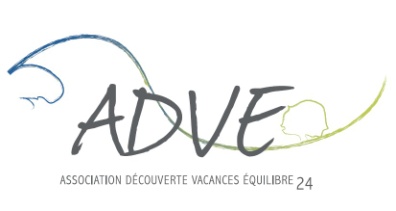 LIEU DU SEJOUR : Nom séjour : DATES :Suivi sanitaire de l’enfantL’ENFANT SUIT-IL UN TRAITEMENT MEDICAL DURANT LE SEJOUR ?  OUI  NONSi oui, joindre une ordonnance récente et les médicaments correspondants (boîte de médicaments dans leur emballage d’origine et marqués au nom de l’enfant avec la notice). AUCUN médicament ne pourra être délivré sans ordonnance.VACCINATIONS :A compéter à partir du carnet de santé de votre enfant. RENSEIGNEMENTS MEDICAUX :L’enfant fait-il des allergies ?Asthme :  NON  OUIAlimentaires :  NON  OUI, précisez : 	Médicamenteuses :  NON  OUI, précisez : 		Autres : 			L’enfant mouille-t-il son lit ?  OUI  NON  OCCASIONNELLEMENTVotre enfant porte-t-il ?  DES LUNETTES  UN APPAREIL DENTAIRE S’il s’agit d’une jeune fille, est-elle réglée ?  OUI  NONPARTICULARITES ALIMENTAIRES :IMPORTANT : Veuillez nous spécifier tout régime ou restriction alimentaire (ex. : SANS VIANDE, SANS GLUTEN, SANS PORC, …) concernant votre enfant. Le rythme et l’intensité de certaines activités nécessite une alimentation quotidienne et la participation aux repas de tous.NOM DU MEDECIN TRAITANT ET COORDONNEES :L’ENFANT A-T-IL DÉJÀ EU LES MALADIES SUIVANTES :Mieux le/la connaître pour mieux l’accueillirPièces à fournir :	 Dossier d’inscription et sanitaire (dûment rempli et signé)Pour les séjours à l’étranger :	 Carte d’identité		 Carte Européenne d’Assurance Maladie	 Autorisation de sortie du territoire (Cerfa n°15646*01) + photocopie 	de la carte d’identité de l’autorité parentale OBLIGATOIREL’ENFANT :NOM :      	Prénom :      Né(e) le :      	Âge :       ansSexe :  M   F	Nationalité :      L’ENFANT :NOM :      	Prénom :      Né(e) le :      	Âge :       ansSexe :  M   F	Nationalité :      LES PARENTS : Mariage -  En couple -  Pacs -  Veuf/Veuve -  Divorce -  CélibatLES PARENTS : Mariage -  En couple -  Pacs -  Veuf/Veuve -  Divorce -  Célibat Responsable légal de l’enfant Responsable légal de l’enfantPÈRE  NOM et Prénom :      Adresse :      CP :       	VILLE :      Nationalité :      Profession :      Tél. Fixe :      Tél. Portable :      Courriel :      MÈRE NOM et Prénom :      Adresse (si différente) :      CP :      	VILLE :      Nationalité :      Profession :      Tél. Fixe :      Tél. Portable :      Courriel :      Numéro de téléphone à joindre en priorité :Numéro de téléphone à joindre en priorité :EN CAS D’ABSENCE DU RESPONSABLE PENDANT LE SEJOUR, PREVENIR :NOM et Prénom :      Adresse :      CP :       	VILLE :      Lien de parenté (éventuel) :      Tél. Fixe :      	Tél. Portable :      EN CAS D’ABSENCE DU RESPONSABLE PENDANT LE SEJOUR, PREVENIR :NOM et Prénom :      Adresse :      CP :       	VILLE :      Lien de parenté (éventuel) :      Tél. Fixe :      	Tél. Portable :      AUTORISATIONS PARENTALE et DROIT A L’IMAGE :Je soussigné(e)      Demeurant      Agissant en qualité de (cochez la case correspondante) :  Père -  Mère -  Tuteur (trice)			 Autorise mon fils/ma fille (rayez la mention inutile) à pratiquer les activités prévues dans le centre de vacances, pour lequel il/elle est actuellement inscrit(e).ET, Autorise l’équipe d’animation du séjour et l’organisateur ADVE à utiliser l’image de mon enfant sur support photographique ou informatique (site internet de l’association, catalogue, chaîne youtube ADVE), à l’usage exclusif du service, pour la présentation et l’illustration des centres de vacances proposés aux enfants.Fait à :      	Le :      		Signature du responsable légal :AUTORISATIONS D’ANESTHESIER ET D’OPERER :Je soussigné(e)      Demeurant      Agissant en qualité de (cochez la case correspondante) :  Père -  Mère -  Tuteur(trice)			 Autorise en cas d’urgence, l’équipe d’encadrement à faire anesthésier et opérer mon fils/ma fille (rayez la mention inutile) si son état de santé le nécessite.Fait à :      	Le :       	Signature du responsable légal :IMPORTANT :Votre enfant a-t-il une allergie sévère, un handicap et/ou des problèmes de santé à prendre en compte dès son inscription (Ex : P.A.I, …) ? OUI  NONSi oui, merci de préciser et de joindre les documents utiles :      N° de Sécurité Sociale : Bénéficiez-vous de la C.M.U ?  OUI  NON Si oui, joindre la photocopie de l’attestation en cours de validité.VACCINS OBLIGATOIRESOUINONDATE DES DERNIERS RAPPELSVACCINS RECOMMANDESDATEDiphtérieHépatite BTétanosRubéoleOreillonsRougeoleDT PolioCoquelucheOu Tétra CoqBCGRUBEOLEOUI  NONVARICELLEOUI  NONANGINESOUI  NONOREILLONSOUI  NONSCARLATINEOUI  NONOTITESOUI  NONROUGEOLEOUI  NONCOQUELUCHEOUI  NONRecommandations utiles des parents :Votre enfant sait-il nager ?  OUI  NONEst-ce son premier séjour ?  OUI  NON Si non, à combien de colonies a t-il déjà participé ?      Pratique t-il une activité sportive ?  NON  OUI, précisez :      Si le/la jeune est licencié d’une fédération française (Équitation, Surf, …) merci de nous communiquer son numéro de Licence :      AUTORISATION PARENTALE :Je soussigné(e), (NOM, Prénom)	déclare exacts les renseignements portés sur ce dossier.J’ai pris note qu’en cas d’intervention du médecin, le responsable du séjour avancerait les frais médicaux que je m’engage à rembourser au prestataire (ADVE) ou au comité auprès duquel j’effectue ladite inscription. Je recevrai en retour les feuilles de soin de la Sécurité Sociale.J’autorise mon enfant à utiliser les moyens de transport (car, minibus) nécessaires dans le cadre de sorties extérieures durant ce séjour.Fait à 	, le 	Signature du Responsable légal suivie de la mention « Lu et approuvé » : 